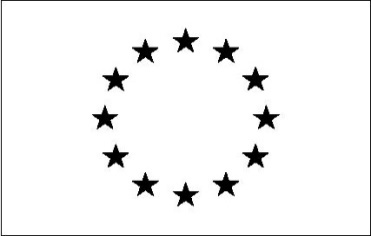 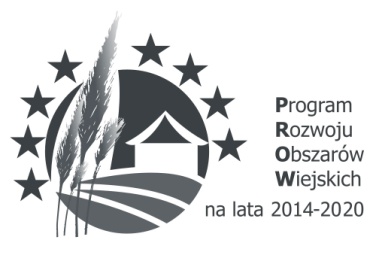 „Europejski Fundusz Rolny na rzecz Rozwoju Obszarów Wiejskich: Europa inwestująca w obszary wiejskie”ZI. 271.2.2024.ZP - 3      	                                                      Węgliniec 24.01.2023r.ODPOWIEDZI NA PYTANIA NR  2Dotyczy: „Rozbudowa istniejącej oczyszczalni ścieków w Ruszowie”Na podstawie art. 284 ust. 2 ustawy z dnia 11 września 2019r. Prawo zamówień publicznych (Dz. U. z 2023r., poz. 1605) Zamawiający informuje, iż wpłynęły zapytania do treści Specyfikacji Warunków Zamówienia. Niniejszym udzielam wyjaśnień.PYTANIE NR 1 W ramach realizacji zadania, Zamawiający przewidział demontaż kanału deszczowego w ilości ok. 115 mb. Czy Zamawiający oczekuje fizycznego demontażu tego rurociągu, czy zaślepienia dopływu i odpływu, a sam rurociąg pozostałby w ziemi ? ODPOWIEDŹ Zamawiający oczekuje unieczynnienia kanału deszczowego np. demontaż , "zapłukanie"  itp.PYTANIE NR 2 W ramach realizacji zadania do wymiany jest przepływomierz. Prosimy o podanie parametrów technicznych przepływomierza: średnica, przepływ … itp. ODPOWIEDŹ Przepływomierz należy dostosować do przepływówPYTANIE NR 3 Czy przepływomierz ma być podłączony do systemu monitoringu ? - jeżeli tak, prosimy o szczegóły.  ODPOWIEDŹ Proszę o dokładne zapoznanie się z projektem część elektryczna.PYTANIE NR 4 Prosimy o podanie punktów wysokościowych dla studni S – studnia wylotowa za komorą sedymentacyjną. ODPOWIEDŹ W poprzedniej odpowiedzi były podane rzędne poszczególnych urządzeń i studni .PYTANIE NR 5Prosimy o wyjaśnienie dotyczące budowy dróg na terenie oczyszczalni ścieków: w przedmiarach droga opisana jest jako droga z tłucznia kamiennego na podbudowie z kruszywa łamanego o gr. 25 cm w ilości 112 m2., w projekcie (strona 17 i 18 opisu) opisana jest konstrukcja drogi o nawierzchni z kostki betonowej w ilości 358,80 m2. Prosimy o wyjaśnienie: co jest przedmiotem zamówienia w zakresie budowy dróg na terenie oczyszczalni ścieków ? ODPOWIEDŹ Należy wykonać drogę z tłucznia kamiennego o grub. min. 10 cm  na podbudowie z kruszywa łamanego o gr. 25 cm w ilości 112 m2.